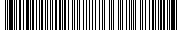 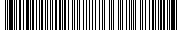 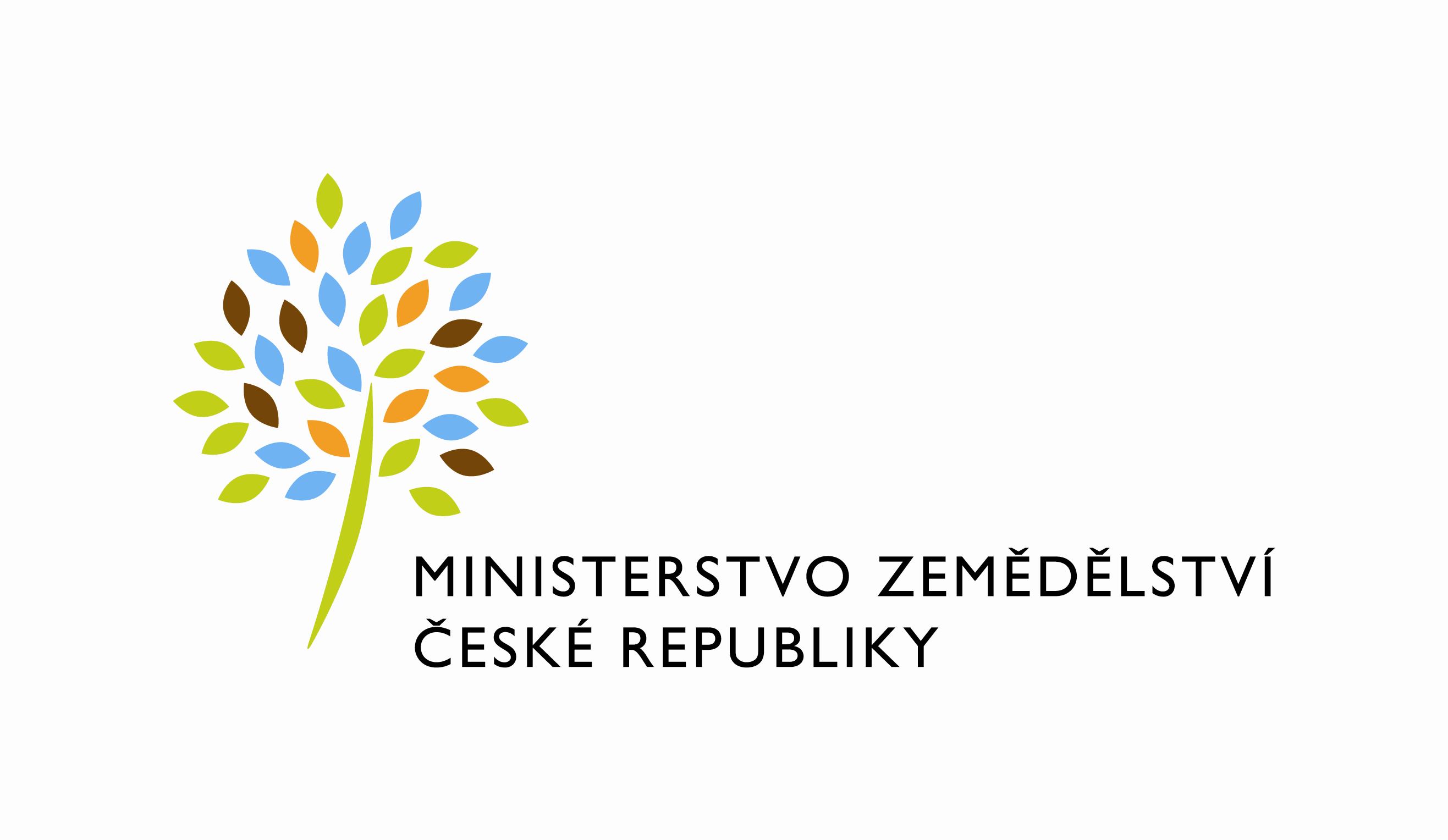  Požadavek na změnu (RfC) – Z36207a – věcné zadáníZákladní informace*Stručný popis požadavkuPředmět požadavku Předmětem požadavku je úprava aplikace změnových žádostí – první fáze, v rámci níž budou řešeny tyto úlohyImplementace nové verze služby LPI_ZJZ01A, prostřednictvím níž se předávají data z LPIS do SZIF pro následné naplnění PDF předtiskuZměna načítání dat do změnovek ze zdroje replikace včetně navázané geometrie (dosavadní řešení bylo kombinace načítání ze zdroje SDB a dohledání zákresů v LPIS)Implementace nových opatření dosud nerealizovaných v rámci JŽSjednocení kontrol u existujících opatření se stavem v aplikaci pro předtisky JŽPřizpůsobení se novému číselníku plodin se zajištěním zpětné kompatibility pro rok 2022 Ze skupiny nových opatření nejsou v rámci aplikace pro změnové žádosti řešeny:Deklarace neprodukčních plochOpatření Meziplodiny, Biopásy, ZatravňováníTato opatření budou řešena ve druhé fázi, která bude řešena v červnu-červenci. Všechny tato opatření neohrožují podávání změnových žádostí v první fázi. Lze očekávat, že budou tvořit méně než 1% požadavků na změny.Z hlediska termínu realizace je prioritním krokem publikace upravené služby LPI_ZJZ01A v zajištění poskytování dat minimálně pro opatření BISS, ANC. Další opatření budou realizována postupně.Odůvodnění požadované změny (legislativní změny, přínosy)Požadavek reaguje na legislativní změny v rámci nové SZP a změněnou strukturu opatření, rovněž tak reaguje na změnu replikace geoprostorové žádosti a identifikace zákresu.Rizika nerealizaceBez realizace tohoto PZ nebude možné provádět změnu jednotné žádosti.PZ je z tohoto hlediska kritické.Podrobný popis požadavku Změna struktury služby LPI_ZJZ01ASpecifikace služby LPI_ZJZ01AZdrojem služby je LPIS, konzument IS SZIFParametry služby se neměníRozsah změn je uveden v následující struktuřeResponse služby je konstruován tak, aby bylo možné touto verzí posílat i data opatření z roku 2022 (eventuelně starší). Předmětem PZ není úprava aplikace, aby umožnila posílat rozdílně změnovky pro VCS plodinové opatření (BP, Z1, Z2, O2,O2), které využívají v r. 2023 odlišných struktur, současně i pro rok 2022. Úprava aplikace proběhne dle potřeby na základě dodatečného požadavku. Specifikace request/response:Změna načítání původního stavu do změnových žádostíPůvodní deklarovaný stav bude přebírán 1:1 z replikovaných dat JŽ včetně identifikovaného zákresu v replikacích. Současně u vybraných VCS (BL, Z1, Z2) se budou přebírat data deklarací včetně zákresů ze struktury DOPLNEKPLODINY. U opatření O1,O2 a EZ  IS/OS dojde k úpravě odesílání změn tak, aby procházely skrz elemenent DOPLNEKPLODINY.Budou odstraněny všechny specifické přístupy k načítání dat a zákresů pro původní stav deklarace.Rozsah upravovaných opatřeníV následující tabulce je uveden přehled upravovaných opatření/titulů. Mohou nastat tyto varianty:Opatření/titul změnovky vůbec neřešíJedná se o nové opatření, je řešeno v této fázi. Specifikace opatření a kontroly se přebírají z aplikace JŽ (případné některé kontroly se vypnou, ukáží-li se nadbytečné)Jedná se o existující opatření, kromě změny načítání zákresů se neočekávají změny (typicky ANC)Jedná se o existující opatření, kromě změny načítání zákresů, se očekává přizpůsobení se podmínkám JŽ (typicky VCS)Jedná se o nové opatření, ale bude řešeno ve druhé fázi (neprodukční plochy, meziplodiny, biopásy, zatravnění).V rámci změnových žádostí se nepředpokládáme Sjednocení kontrol s JŽV rámci aplikace pro změnové žádosti budou implementovány kontroly převzaté z aplikace pro JŽ, které jsou relevantní pro změnové žádostiPřehled kontrol je ve vloženém souboru, přičemž v prvním sloupci jsou označeny písmenem A kontroly relevantní pro změnové žádosti.Přizpůsobení aplikace změně v číselníku plodinAplikace pro přípravu změnových žádostí bude přizpůsobena změně číselníku plodin, tj:Data pro rok 2023 budou využívat datový zdroj nového číselníku plodinData pro rok 2022 a starší budou využívat datový zdroj původního číselníku plodinNapočtení ENVIRO vymezení na kulturu UÚloha napočítávající ENVIRO vymezení na DPB bude beze změn rozšířena i na kulturu U a bude na ní napočítávat ENVIRO vymezení shodné s kulturou T (= všechny typy polygonů ENVIRO s výjimkou typů Čejka, Mokřad, Skalka).Současně bude proveden jednorázový nápočet na účinné DPB s kulturou U.Požadavek na součinnost s dalšími systémyBez požadavku.Požadavek na součinnost AgriBus a EPOPožadavek na vystavení nového WSDL služby LPI_ZJZ01A.Požadavek na dokumentaci*ROZSAH TECHNICKÉ DOKUMENTACESparx EA modelu (zejména ArchiMate modelu) V případě, že v rámci implementace dojde k jeho změnám oproti návrhu architektury připravenému jako součást analýzy, provede se aktualizace modelu. Sparx EA model by měl zahrnovat:aplikační komponenty tvořící řešení, případně dílčí komponenty v podobě ArchiMate Application Component,vymezení relevantních dílčích funkcionalit jako ArchiMate koncepty, Application Function přidělené k příslušné aplikační komponentě (Application Component),prvky webových služeb reprezentované ArchiMate Application Service,hlavní datové objekty a číselníky reprezentovány ArchiMate Data Object,activity model/diagramy anebo sekvenční model/diagramy logiky zpracování definovaných typů dokumentů,popis použitých rolí v systému a jejich navázání na související funkcionality (uživatelské role ve formě ArchiMate konceptu Data Object a využití rolí v rámci funkcionalit/ Application Function vazbou ArchiMate Access),doplnění modelu o integrace na externí systémy (konzumace integračních funkcionalit, služeb a rozhraní), znázorněné ArchiMate vazbou Used by.Dopady na bezpečnostní Návrh řešení musí být v souladu se všemi požadavky v aktuální verzi Směrnice systémové bezpečnosti MZe. Upřesnění požadavků směrnice ve vztahu k tomuto RfC:Jde o přehled bezpečnostních opatření, který jen odkazuje, kde v technické dokumentaci se nalézá jejich popisJedná se především o popis těchto bezpečnostních opatření (jsou-li relevantní):řízení přístupu, role, autentizace a autorizace, druhy a správa účtů,omezení oprávnění (princip minimálních oprávnění),proces řízení účtů (přidělování/odebírání, vytváření/rušení),auditní mechanismy, napojení na SIEM (Syslog, SNP TRAP, Textový soubor, JDBC, Microsoft Event Log…),šifrování,zabezpečení webového rozhraní, je-li součástí systému,certifikační autority a PKI,zajištění integrity dat,zajištění dostupnosti dat (redundance, cluster, HA…),zálohování, způsob, rozvrh,obnovení ze zálohy (DRP) včetně předpokládané doby obnovy,předpokládá se, že existuje síťové schéma, komunikační schéma a zdrojový kód.V připojeném souboru je uveden rozsah komunikační mapy – otevřete dvojklikem:  Dohledové scénáře jsou požadovány, pokud Dodavatel potvrdí dopad na dohledové scénáře/nástroj.U dokumentů, které již existují, se má za to, že je požadována jejich aktualizace. Pokud se požaduje zpracování nového dokumentu namísto aktualizace stávajícího, uveďte toto explicitně za názvem daného dokumentu, např. „Uživatelská příručka – nový“.Provozně-technická dokumentace bude zpracována dle vzorového dokumentu, který je připojen – otevřete dvojklikem: xxx Akceptační kritériaPlnění v rámci požadavku na změnu bude akceptováno v souladu s ustanoveními smlouvy. Základní milníkyPřílohy  - budou zaslány jako samostatné soubory:Podpisová doložka*B – nabídkA řešení k požadavku Z36207Návrh konceptu technického řešení  Viz část A tohoto PZ, body 2 a 3Uživatelské a licenční zajištění pro ObjednateleV souladu s podmínkami smlouvy č. 391-2019-11150Dopady do systémů MZeNa provoz a infrastrukturu(Pozn.: V případě, že má změna dopady na síťovou infrastrukturu, doplňte tabulku v připojeném souboru - otevřete dvojklikem.)     Na bezpečnostNávrh řešení musí být v souladu se všemi požadavky v aktuální verzi Směrnice systémové bezpečnosti MZe. Upřesnění požadavků směrnice ve vztahu k tomuto RfC:Na součinnost s dalšími systémyNa součinnost AgriBus                              anoNa dohledové nástroje/scénářeOstatní dopady(Pozn.: Pokud má požadavek dopady do dalších požadavků MZe, uveďte je také v tomto bodu.)Požadavky na součinnost Objednatele a třetích stran(Pozn.: K popisu požadavku uveďte etapu, kdy bude součinnost vyžadována.)Harmonogram plnění*/ Upozornění: Uvedený harmonogram je platný v případě, že objednatel zašle objednávku do 13.04.2023. V případě pozdějšího data objednání si Dodavatel vyhrazuje právo na úpravu harmonogramu v závislosti na aktuálním vytížení kapacit daného realizačního týmu Dodavatele či stanovení priorit ze strany Objednatele.Pracnost a cenová nabídka navrhovaného řešenívčetně vymezení počtu člověkodnů nebo jejich částí, které na provedení poptávaného plnění budou spotřebovány(Pozn.: MD – člověkoden, MJ – měrná jednotka, např. počet kusů)PřílohyPodpisová doložkaC – Schválení realizace požadavku Z36207Specifikace plněníPožadované plnění je specifikováno v části A a B tohoto RfC. Dle části B bod 3.2 jsou pro realizaci příslušných bezpečnostních opatření požadovány následující změny:Uživatelské a licenční zajištění pro Objednatele (je-li relevantní):Požadavek na součinnost(V případě, že má změnový požadavek dopad na napojení na SIEM, PIM nebo Management zranitelnosti dle bodu 1, uveďte také požadovanou součinnost Oddělení kybernetické bezpečnosti.)Harmonogram realizacePracnost a cenová nabídka navrhovaného řešenívčetně vymezení počtu člověkodnů nebo jejich částí, které na provedení poptávaného plnění budou spotřebovány(Pozn.: MD – člověkoden, MJ – měrná jednotka, např. počet kusů)PosouzeníBezpečnostní garant, provozní garant a architekt potvrzují svým podpisem za oblast, kterou garantují, správnost specifikace plnění dle bodu 1 a její soulad s předpisy a standardy MZe a doporučují změnu k realizaci. (Pozn.: RfC se zpravidla předkládá k posouzení Bezpečnostnímu garantovi, Provoznímu garantovi, Architektovi, a to podle předpokládaných dopadů změnového požadavku na bezpečnost, provoz, příp. architekturu. Koordinátor změny rozhodne, od koho vyžádat posouzení dle konkrétního případu změnového požadavku.)SchváleníSvým podpisem potvrzuje požadavek na realizaci změny:(Pozn.: Oprávněná osoba se uvede v případě, že je uvedena ve smlouvě.)VysvětlivkyID PK MZe:732Název změny:LPIS– úprava aplikace změnových žádostí – fáze I LPIS– úprava aplikace změnových žádostí – fáze I LPIS– úprava aplikace změnových žádostí – fáze I LPIS– úprava aplikace změnových žádostí – fáze I Datum předložení požadavku:Datum předložení požadavku:Požadované datum nasazení na provoz:Požadované nasazení služby ZJZ na test - 10.4.2023Kategorie změny:Normální       Urgentní  Priorita:Vysoká    Střední     Nízká Oblast:Aplikace         Zkratka: LPISVerze: Oblast:Aplikace         Typ požadavku: Legislativní    Zlepšení    Reklamace   Bezpečnost Legislativní    Zlepšení    Reklamace   Bezpečnost Legislativní    Zlepšení    Reklamace   Bezpečnost Oblast:Infrastruktura  Typ požadavku:Nová komponenta    Upgrade   Bezpečnost    Zlepšení    Obnova  Nová komponenta    Upgrade   Bezpečnost    Zlepšení    Obnova  Nová komponenta    Upgrade   Bezpečnost    Zlepšení    Obnova  RoleJméno Organizace /útvarTelefonE-mailŽadatel/věcný garantJosef MiškovskýSZIF222 871 751Josef:Miskovsky@szif.czMetodický garant:Kateřina BělinováDavid KunaMze221 812 595221 812 849Katerina.Belinova@mze.czDavid.Kuna@mze.czKoordinátor změny:Jiří BukovskýMze/12127221 812 207Jiri.Bukovsky@mze.czPoskytovatel / dodavatel:xxxO2ITSxxxxxxSmlouva č.:S2019-0043; DMS 391-2019-11150KL:KL HR-001Název XML elementuNázev XML elementuNázev XML elementuNázev XML elementuNázev XML elementuNázev XML elementuNázev XML elementuNázev XML elementuTypVýskytPopisPopisRequestRequestRequestRequestRequestRequestRequestRequestRequestType1 - 1Element označující data požadavku, předávaná konzumentem zdrojovému systému.Element označující data požadavku, předávaná konzumentem zdrojovému systému.JISUBAPAJISUBAPAJISUBAPAJISUBAPAJISUBAPAJISUBAPAJISUBAPAjisubapaType1 - 1Jednotný identifikátor subjektu v IS APA; vždy povinné – na straně poskytovatele služby bude použito pro kontrolu.Jednotný identifikátor subjektu v IS APA; vždy povinné – na straně poskytovatele služby bude použito pro kontrolu.CISPREDTISKUCISPREDTISKUCISPREDTISKUCISPREDTISKUCISPREDTISKUCISPREDTISKUCISPREDTISKUcisPredtiskuType1 - 1Jednoznačný identifikátor předtisku; číslo generované v LPIS, vytištěné v pravém dolním rohu každé stránky předtisku žádosti.Jednoznačný identifikátor předtisku; číslo generované v LPIS, vytištěné v pravém dolním rohu každé stránky předtisku žádosti.ResponseResponseResponseResponseResponseResponseResponseResponseResponseType1 - 1Element označující data odpovědi, která vrací zdrojový systém konzumentovi.Element označující data odpovědi, která vrací zdrojový systém konzumentovi.UZIVATELUZIVATELUZIVATELUZIVATELUZIVATELUZIVATELUZIVATELuzivatelType1 - 1Element uživatel.Element uživatel.JISUBAPAJISUBAPAJISUBAPAJISUBAPAJISUBAPAJISUBAPAjisubapaType1 - 1Jednotný identifikátor SAP.Jednotný identifikátor SAP.CISPREDTISKUCISPREDTISKUCISPREDTISKUCISPREDTISKUCISPREDTISKUCISPREDTISKUcisPredtiskuType1 - 1Jednoznačný identifikátor předtisku generovaný v LPIS.Jednoznačný identifikátor předtisku generovaný v LPIS.CISLOMAPYCISLOMAPYCISLOMAPYCISLOMAPYCISLOMAPYCISLOMAPYtoken1 - 1Číslo mapového předtisku.Číslo mapového předtisku.OPATRENIOPATRENIOPATRENIOPATRENIOPATRENIOPATRENIoparteniType1 - NElement podopatření.Element podopatření.OPATRENIIDOPATRENIIDOPATRENIIDOPATRENIIDOPATRENIIDint1 - 1Jednoznačný identifikátor opatření dle číselníku SDB.OPATRENIKODOPATRENIKODOPATRENIKODOPATRENIKODOPATRENIKODtoken1 - 1Kód opatření dle číselníku SDB (ve struktuře uvedeno z důvodu věcné čitelnosti XML)REGCISLOZADOSTREGCISLOZADOSTREGCISLOZADOSTREGCISLOZADOSTREGCISLOZADOSTtoken1 - 1Registrační číslo jendotné žádosti (z replikace).RCZZRCZZRCZZRCZZRCZZtoken0 - 1Číslo žádosti o zařazení. Uvádí se pouze u AEKO/EZ opatřeníDOPLNKOVEUDAJEDOPLNKOVEUDAJEDOPLNKOVEUDAJEDOPLNKOVEUDAJEDOPLNKOVEUDAJEdoplnkoveUdajeType0 - NElement - DOPLNKOVEUDAJE na úrovni opatřeníKODUDAJEKODUDAJEKODUDAJEKODUDAJEtoken1 - 1Deklarované doplňkové údaje na úrovni celého opatření  nový stav (od r. 2023 se plní: ODBERTKOVY,PREVAZUJICIRZB, PREVAZUJICIROP, NEPASSTAJE) - neuvádí se, nejsou-li změněnyHODNOTAHODNOTAHODNOTAHODNOTAtoken1 - 1Hodnota údaje.DOPLNKOVEUDAJEDELETEDDOPLNKOVEUDAJEDELETEDDOPLNKOVEUDAJEDELETEDDOPLNKOVEUDAJEDELETEDDOPLNKOVEUDAJEDELETEDdoplnkoveUdajeType0 - NElement - Původní stav DOPLNKOVEUDAJE na úrovni opatřeníKODUDAJEKODUDAJEKODUDAJEKODUDAJEtoken1 - 1Původní stav doplňkových údajů před změnou.HODNOTAHODNOTAHODNOTAHODNOTAtoken1 - 1Hodnota údaje.DEKLARACEZMENYJZDEKLARACEZMENYJZDEKLARACEZMENYJZDEKLARACEZMENYJZDEKLARACEZMENYJZdeklaraceZmenyJzType0 - 1Element Změnová žádost.UZUZUZUZuzType1 - NElement Územní změna.CISLOUZCISLOUZCISLOUZint1 - 1Pořadové číslo územní změny přidělené v LPIS.Číslo se netiskne na předtisku.DATUMUZDATUMUZDATUMUZdate1 - 1Datum územní změny.DPBPUVODNIDPBPUVODNIDPBPUVODNIdpbPuvodniType0 - NElement Řádek původní deklarace.CTVERECCTVERECctverecType1 - 1Mapový čtverec.ZKODDPBZKODDPBzkodType1 - 1Zkrácený kód dílu půdního bloku.KULTURAIDKULTURAIDkulturaIdType1 - 1ID kultury nacházející se na DPB.REZIMEKOREZIMEKOrezimEkoType0 - 1Hodnoty 0,1,2,3,4,5 – a EKO se považuje 1 a 2. Nepovinný údaj. Od r. 2023 se uvádí pouze v rámci opatření ID 201 Deklarace plodin.VYMERALPISVYMERALPISvymeraType1 - 1Výměra DPB dle LPIS.TITULIDTITULIDint0 - 1Jednoznačná identifikace opatření dle číselníku opatření SDB.TITULKODTITULKODtoken0 - 1Specifikace titulu dle číselníku (nemusí být jednoznačné). Slouží věcné čitelnosti XMLPLODINAPLODINAint0 - 1V tomto poli se předává pouze v rámci opatření ID 201 Deklarace plodin a u všech plodinových neprodukčních ploch. VYMERADPBVYMERADPBvymeraType1 - 1Deklarovaná výměra [ha] (přesnost 0,01ha).UDAJENEPRODPLOCHYUDAJENEPRODPLOCHYudajeNeprodPlochyType0 - 1Element zaobalující sadu informací k deklaraci neprodukčních plochVYMERACELAvymeraType1 - 1Celková výměra plochy, pokud se jedná o opatření/titul, kde do deklarované plochy se započítává pouze část (neprodukční plochy)KOEFICIENTvymeraType1 - 1Hodnota přepočtového koeficentu pro neprodukční plochyVYMERAPREPDZES8vymeraType1 - 1Přepočtená deklarovaná výměra pro neprodukční plochy DZES8VYMERAPREPZAKLvymeraType0 - 1Přepočtená deklarovaná výměra pro neprodukční plochy - základní ekoplatbaZAPOCITATDOPREMboolean0 - 1Údaj, zda se má deklarovaný neprodukční prvek započítat do min. podílu 7% prémiové ekoplatbySUPERPREMIEboolean0 - 1Údaj, zda se má deklarovaný neprodukční prvek započítat do vybraných neprodukčních ploch hrazených v rámci prémiové ekoplatbyVYMERAPREPPREMvymeraType0 - 1Přepočtená deklarovaná výměra pro neprodukční plochy pro prémiovou základní ekoplatbu (může být nižší než VYMERAPREPZAKL)ZAKRESYZAKRESYzakresType0 - unboundElement - ZAKRESY. Zákresy plodin nebo opatření jiných než VCS BL, Z1 a Z2.ZAKRESIDidType1 - 1ID zákresu viditelné v aplikaci předtisků. V případě plodin a plodinových opatření se uvádí právě jedno ID zákresu.DOPLNEKPLODINYDOPLNEKPLODINYdoplnekPlodinyType0 - unboundElement – DOPLNEKPLODINY. Seznam plodin pro následující opatření:
- VCS BL, Z1, Z2 (zasílány též zákresy plodin)
- VCS O1, O2 (bez zákresů plodin)
-  EZ/EZ23 IS/OS (bez zákresů plodin, předávají se spec. ID "pomocných" plodin )PLODINAplodinaType1 - 1ID plodiny dle centrálního číselníku.
                            U EZ/EZ23 titulů IS a OS se předávají speciální ID plodin z číselníku plodin pro LPIS KNM:
                            - 40308 - Jádroviny
                            - 40309 - Peckoviny
                            - 40174 - Keře SI
                            - 40171 - Keře SO
                            - 40170 - Stromy SOVYMERAvymeraType1 - 1Výměra plodinyDATUMVYSEVtoken0 - 1Datum výsevuDATUMVYSADBAtoken0 - 1Datum výsadbyZAKRESYzakresType0 - unboundElement - ZAKRESY. Zákresy plodin se předávají u VCS BL, Z1, Z2.      ZAKRESIDidType1 - 1ID zákresu viditelné v aplikaci předtisků. V případě plodin a plodinových opatření se uvádí právě jedno ID zákresu.DOPLNKOVEUDAJEDOPLNKOVEUDAJEdoplnkoveUdajeType0 - NElement - DOPLNKOVEUDAJE. KODUDAJEtoken1 - 1Výčet možných doplňkových údajů: 
ROKVYSADBA – rok výsadby 
ROKOBMYTI – rok obmytí 
MNOZOSIVA – množství osiva 
NEPOKOS – ponechání neposečeného pásu
NKBZALOZENI – založení nektarodárného biopásu v tomto roce 
KPU – pardon z důvodu KPÚ 
OSEVPRED3103 – osev provedený před 1.4.2023 (případně se vrací údaj ANO, hodnota NE se nevrací) 
PRIKPAS - doplňková platba za pokrytí meziřadí (případně se vrací údaj ANO, hodnota NE se nevrací) 
NOHERB - doplňková platba za neaplikaci herbicidů v příkmenném pásu vinice (případně se vrací údaj ANO, hodnota NE se nevrací)HODNOTAtoken1 - 1Hodnota údaje.VYMERADOPLNKOVAvymeraType0 - 1Výměra k údaji - aktuálně se nevyužívá.ATRIBUTDOPLNKOVYtoken0 - 1Bude plněno Letní x zimní pro MPL (EF13) a netržní plodiny EZ – ROP/RZB. Neplní se.DPBNOVYDPBNOVYDPBNOVYdpbNovyType0 - NElement Řádek nové deklarace.CTVERECCTVERECctverecType1 - 1Mapový čtverec.ZKODDPBZKODDPBzkodType1 - 1Zkrácený kód dílu půdního bloku.KULTURAIDKULTURAIDkulturaIdType1 - 1ID kultury nacházející se na DPB.REZIMEKOREZIMEKOrezimEkoType1 - 1Hodnoty 0,1,2,3,4,5 – a EKO se považuje 1 a 2. Nepovinný údaj. Od r. 2023 se uvádí pouze v rámci opatření ID 201 Deklarace plodin.VYMERALPISVYMERALPISvymeraType1 - 1Výměra DPB dle LPIS.TITULIDTITULIDint0 - 1Jednoznačná identifikace opatření dle číselníku opatření SDB.TITULKODTITULKODtoken0 - 1Specifikace titulu dle číselníku (nemusí být jednoznačné). Slouží věcné čitelnosti XMLPLODINAPLODINAint0 - 1V tomto poli se předává pouze v rámci opatření ID 201 Deklarace plodin a u všech plodinových neprodukčních ploch. VYMERADPBVYMERADPBvymeraType1 - 1výměra DPB [ha] (přesnost 0,01ha).UDAJENEPRODPLOCHYUDAJENEPRODPLOCHYudajeNeprodPlochyType0 - 1Element zaobalující sadu informací k deklaraci neprodukčních plochVYMERACELAvymeraType1 - 1Celková výměra plochy, pokud se jedná o opatření/titul, kde do deklarované plochy se započítává pouze část (neprodukční plochy)KOEFICIENTvymeraType1 - 1Hodnota přepočtového koeficentu pro neprodukční plochyVYMERAPREPDZES8vymeraType1 - 1Přepočtená deklarovaná výměra pro neprodukční plochy DZES8VYMERAPREPZAKLvymeraType0 - 1Přepočtená deklarovaná výměra pro neprodukční plochy - základní ekoplatbaZAPOCITATDOPREMboolean0 - 1Údaj, zda se má deklarovaný neprodukční prvek započítat do min. podílu 7% prémiové ekoplatbySUPERPREMIEboolean0 - 1Údaj, zda se má deklarovaný neprodukční prvek započítat do vybraných neprodukčních ploch hrazených v rámci prémiové ekoplatbyVYMERAPREPPREMvymeraType0 - 1Přepočtená deklarovaná výměra pro neprodukční plochy pro prémiovou základní ekoplatbu (může být nižší než VYMERAPREPZAKL)ZAKRESYZAKRESYzakresType0 - unboundElement - ZAKRESY. Zákresy plodin nebo opatření jiných než VCS BL, Z1 a Z2.ZAKRESIDidType1 - 1ID zákresu viditelné v aplikaci předtisků. V případě plodin a plodinových opatření se uvádí právě jedno ID zákresu.DOPLNEKPLODINYDOPLNEKPLODINYdoplnekPlodinyType0 - unboundElement – DOPLNEKPLODINY. Seznam plodin pro následující opatření:
- VCS BL, Z1, Z2 (zasílány též zákresy plodin)
- VCS O1, O2 (bez zákresů plodin)
-  EZ/EZ23 IS/OS (bez zákresů plodin, předávají se spec. ID "pomocných" plodin )PLODINAplodinaType1 - 1ID plodiny dle centrálního číselníku.
                            U EZ/EZ23 titulů IS a OS se předávají speciální ID plodin z číselníku plodin pro LPIS KNM:
                            - 40308 - Jádroviny
                            - 40309 - Peckoviny
                            - 40174 - Keře SI
                            - 40171 - Keře SO
                            - 40170 - Stromy SOVYMERAvymeraType1 - 1Výměra plodinyDATUMVYSEVtoken0 - 1Datum výsevuDATUMVYSADBAtoken0 - 1Datum výsadbyZAKRESYzakresType0 - unboundElement - ZAKRESY. Zákresy plodin se předávají u VCS BL, Z1, Z2.      ZAKRESIDidType1 - 1ID zákresu viditelné v aplikaci předtisků. V případě plodin a plodinových opatření se uvádí právě jedno ID zákresu.DOPLNKOVEUDAJEDOPLNKOVEUDAJEdoplnkoveUdajeType0 - NElement - DOPLNKOVEUDAJE.KODUDAJEtoken1 - 1Výčet možných doplňkových údajů: 
ROKVYSADBA – rok výsadby 
ROKOBMYTI – rok obmytí 
MNOZOSIVA – množství osiva 
NEPOKOS – ponechání neposečeného pásu
NKBZALOZENI – založení nektarodárného biopásu v tomto roce 
KPU – pardon z důvodu KPÚ 
OSEVPRED3103 – osev provedený před 1.4.2023 (případně se vrací údaj ANO, hodnota NE se nevrací) 
PRIKPAS - doplňková platba za pokrytí meziřadí (případně se vrací údaj ANO, hodnota NE se nevrací) 
NOHERB - doplňková platba za neaplikaci herbicidů v příkmenném pásu vinice (případně se vrací údaj ANO, hodnota NE se nevrací)HODNOTAtoken1 - 1Hodnota údaje.VYMERADOPLNKOVAvymeraType0 - 1Výměra k údaji - aktuálně se nevyužívá.ATRIBUTDOPLNKOVYtoken0 - 1Bude plněno Letní x zimní pro MPL (EF13) a netržní plodiny EZ – ROP/RZB.ZkratkaNázev zkrácenyRozsah změnyIDTYPZkratkaNázev zkrácenyRozsah změny201OPATRENIDPDeklarace plodinPřizpůsobení se JŽ134OPATRENIKONKonopíNeřeší vůbec133OPATRENIRRDRRDNeřeší vůbec998OPATRENIOSEV315Výkaz osevu pro ČSÚNeřeší vůbec1000OPATRENIBISSZákladní podpora příjmu (BISS)Nové opatření - podmínky dle JŽ1001OPATRENIMALZMalý zemědělecNeřeší vůbec1002OPATRENIDRPDoplňková redistributivní podpora (DRP)Neřeší vůbec1006OPATRENIEK-CEkoplatba celofaremníNeřeší vůbec1007TITULEK-CZCelofaremní ekoplatba - ZákladníNeřeší vůbec1069TITULEK-CPCelofaremní ekoplatba - PrémiováNeřeší vůbec500OPATRENIMZMladý zemědělec - dobíhajícíNeřeší vůbec1003OPATRENIMLADZMladý zemědělec 2023+ Neřeší vůbec113OPATRENIVCSVCS114TITULBSBrambory na škrobPřizpůsobení se JŽ115TITULCHChmelPřizpůsobení se JŽ117TITULO1-VVPOvoce - VVPPřizpůsobení se JŽ118TITULO2-VPOvoce - VPPřizpůsobení se JŽ119TITULZ1-VVPZelenina - VVPPřizpůsobení se JŽ120TITULZ2-VPZelenina - VPPřizpůsobení se JŽ121TITULCUCukrovkaPřizpůsobení se JŽ122TITULBLBílkovinné plodinyPřizpůsobení se JŽ140OPATRENIANCANC141TITULANC - H1ANC - H1Beze změny142TITULANC - H2ANC - H2Beze změny143TITULANC - H3ANC - H3Beze změny144TITULANC - H4ANC - H4Beze změny145TITULANC - H5ANC - H5Beze změny146TITULANC - O1ANC - O1Beze změny147TITULANC - O2ANC - O2Beze změny148TITULANC - O3ANC - O3Beze změny149TITULANC - SANC - SBeze změny132OPATRENINATNATURA 2000960TITULNAT-IZNatura na z.p. - I.zóna CHKOBeze změny961TITULNAT-NPNatura na z.p. - národní parkyBeze změny1200OPATRENINPBPNeprodukční plochy bez produkceŘeší druhá fáze1212TITULUHOZZelený úhor - ekoplatbaŘeší druhá fáze1213TITULUHONNektarodárný úhor - ekoplatbaŘeší druhá fáze1470TITULUHOPÚhor s porostem - DZES8Řeší druhá fáze1214TITULOCHP-SOUOchranný pás (podél hranice DPB - souvrať)Řeší druhá fáze1215TITULOCHP-EROOchranný pás plnící protierozní funkceŘeší druhá fáze1463TITULOCHP-VODZOchranný pás podél vodního toku základníŘeší druhá fáze1464TITULOCHP-VODPOchranný pás podél vodního toku prémiovýŘeší druhá fáze1466TITULOCHP-KPOchranný pás - krajinný prvekŘeší druhá fáze1067TITULOCHP-OKROzeleněný kolejový řádekŘeší druhá fáze1065TITULOCHP-DELOchranný pás oddělující plodinyŘeší druhá fáze1204TITULMEZKP-mezŘeší druhá fáze1205TITULMOKRKP-mokřadŘeší druhá fáze1206TITULSTKP-stromořadíŘeší druhá fáze1207TITULSDKP-skupina dřevinŘeší druhá fáze1208TITULSOKP-solitérní dřevinaŘeší druhá fáze1209TITULTEKP-terasaŘeší druhá fáze1210TITULTUKP-travnatá údolniceŘeší druhá fáze1211TITULPRIKP-příkopŘeší druhá fáze1064TITULSKKP-skalkaŘeší druhá fáze1066TITULNP-CEJHnízdiště čejky chocholatéŘeší druhá fáze1465TITULNP-BPNeprodukční plocha - biopásŘeší druhá fáze1471TITULNP-DBPOPDruhově bohaté pokrytí orné půdyŘeší druhá fáze1201OPATRENINPOSTNeprodukční plochy ostatníŘeší druhá fáze1063TITULMPLPODMeziplodiny založené podsevemŘeší druhá fáze1203TITULPVNPlodiny vážící dusíkŘeší druhá fáze29OPATRENIEZEkologické zemědělství30TITULEZ-TEZ - travní porostyBeze změny31TITULEZ-ISEZ - intenzivní sadyBeze změny32TITULEZ-OSEZ - ostatní sadyBeze změny33TITULEZ-KSEZ - krajinotvorné sadyBeze změny34TITULEZ-VEZ - viniceBeze změny35TITULEZ-CEZ - chmelniceBeze změny36TITULEZ-RZBEZ - zelenina a spec. bylinyBeze změny37TITULEZ-RTSEZ - trávy na semenoBeze změny38TITULEZ-ROPEZ - ostatní plodinyBeze změny39TITULEZ-RTEZ - tráva na ornéBeze změny40TITULEZ-RUEZ - úhorBeze změny230TITULPO-TPO - travní porostyBeze změny231TITULPO-ISPO - intenzivní sadyBeze změny232TITULPO-OSPO - ostatní sadyBeze změny233TITULPO-KSPO - krajinotvorné sadyBeze změny234TITULPO-VPO - viniceBeze změny235TITULPO-CPO - chmelniceBeze změny236TITULPO-RZBPO - zelenina a spec. bylinyBeze změny237TITULPO-RTSPO - trávy na semenoBeze změny238TITULPO-ROPPO - ostatní plodinyBeze změny239TITULPO-RTPO - tráva na ornéBeze změny240TITULPO-RUPO - úhorBeze změny306TITULEZ-RJEZ - jahodníkBeze změny307TITULPO-RJPO - jahodníkBeze změny1100OPATRENIEZ23Ekologické zemědělství 2023+1101TITULEZ-TEZ - travní porostyNové opatření - podmínky dle JŽ1102TITULEZ-RVPEZ - víceleté pícninyNové opatření - podmínky dle JŽ1103TITULEZ-RZBEZ - zelenina a speciální bylinyNové opatření - podmínky dle JŽ1104TITULEZ-RBREZ - bramboryNové opatření - podmínky dle JŽ1105TITULEZ-RJEZ - jahodníkNové opatření - podmínky dle JŽ1106TITULEZ-ROPEZ - ostatní plodinyNové opatření - podmínky dle JŽ1107TITULEZ-ISEZ - intenzivní sadyNové opatření - podmínky dle JŽ1108TITULEZ-OSEZ - ostatní sadyNové opatření - podmínky dle JŽ1109TITULEZ-VEZ - viniceNové opatření - podmínky dle JŽ1110TITULEZ-CEZ - chmelniceNové opatření - podmínky dle JŽ1111TITULPO-TPO - travní porostyNové opatření - podmínky dle JŽ1112TITULPO-RVPPO - víceleté pícninyNové opatření - podmínky dle JŽ1113TITULPO-RZBPO - zelenina a speciální bylinyNové opatření - podmínky dle JŽ1114TITULPO-RBRPO - bramboryNové opatření - podmínky dle JŽ1115TITULPO-RJPO - jahodníkNové opatření - podmínky dle JŽ1116TITULPO-ROPPO - ostatní plodinyNové opatření - podmínky dle JŽ1117TITULPO-ISPO - intenzivní sadyNové opatření - podmínky dle JŽ1118TITULPO-OSPO - ostatní sadyNové opatření - podmínky dle JŽ1119TITULPO-VPO - viniceNové opatření - podmínky dle JŽ1120TITULPO-CPO - chmelniceNové opatření - podmínky dle JŽ1125TITULEZ-RTSEZ - trávy na semenoNové opatření - podmínky dle JŽ1126TITULPO-RTSPO - trávy na semenoNové opatření - podmínky dle JŽ1127TITULEZ-GEZ - travní porost na orné půděNové opatření - podmínky dle JŽ1128TITULPO-GPO - travní porost na orné půděNové opatření - podmínky dle JŽ1OPATRENIIPOIP Ovoce40176TITULIPOBBobulovinyPřizpůsobení se JŽ40308TITULIPOJJádrovinyPřizpůsobení se JŽ40309TITULIPOPPeckovinyPřizpůsobení se JŽ2OPATRENIIPVIP Réva vinná3TITULZOVZákl. ochrana vinicBeze změny4TITULNOVNadstav. ochrana vinicBeze změny356OPATRENIIPZJIP Zeleniny a jahodníku5TITULIPZIP ZeleninaPřizpůsobení se JŽ305TITULIPJIP JahodníkuPřizpůsobení se JŽ6OPATRENIOTPOšetřování TTP7TITULZAKLZákladní loukyBeze změny8TITULMVLHMezof. - vlhk. louky HBeze změny9TITULMVLNMezof. - vlhk. louky NHBeze změny10TITULHSLHHorské. - such. louky HBeze změny11TITULHSLNHorské. - such. louky NHBeze změny12TITULPODMPodm. - rašelin. loukyBeze změny13TITULMODROchrana modráskůBeze změny14TITULCHRASOchrana chřástalaBeze změny15TITULSSTaVStepi a vřesovištěBeze změny16TITULDBPDruh. bohaté pastvinyBeze změny17OPATRENIZATRZatravňování OP18TITULZBSZatrav. - běžná směsBeze změny19TITULZDOSZatrav. - druh. oboh. směs Beze změny20TITULZDRSZatrav. - druh. reg. směs Beze změny21TITULZBSVZatrav. - běžná směs - VÚBeze změny22TITULZDOSVZatrav. - druh. oboh. směs - VÚBeze změny23TITULZDRSVZatrav. - druh. reg. směs - VÚBeze změny24OPATRENIBPBiopásy25TITULKBPKrmné biopásyBeze změny26TITULNBPNektarodárné biopásyBeze změny27OPATRENICCHČejka chocholatáBeze změny28OPATRENIDSOZatravňování DSOBeze změny1010OPATRENIAEKOA-ZATRZatravňování OP 1011TITULA1-BSZatravňování OP eroze BSŘeší druhá fáze1012TITULA2-DSZatravňování OP eroze DSŘeší druhá fáze1013TITULA3-RSZatravňování OP eroze RSŘeší druhá fáze1014TITULA4-BSVZatravňování OP voda BSŘeší druhá fáze1015TITULA5-DSVZatravňování OP voda DSŘeší druhá fáze1016TITULA6-RSVZatravňování OP voda RSŘeší druhá fáze1017TITULA7-INFZatravňování infiltraceŘeší druhá fáze1018TITULA8-DSOZatravňování DSOŘeší druhá fáze1019OPATRENIAEKOB-OETPOETP1020TITULB1-ZAKLZAKLNové opatření - podmínky dle JŽ1021TITULB2-MVLHMVLHNové opatření - podmínky dle JŽ1022TITULB3-MVLNMVLNNové opatření - podmínky dle JŽ1023TITULB4-HSLHHSLHNové opatření - podmínky dle JŽ1024TITULB5-HSLNHSLNNové opatření - podmínky dle JŽ1025TITULB6-TPRLTPRLNové opatření - podmínky dle JŽ1026TITULB7-MODRMODRNové opatření - podmínky dle JŽ1027TITULB8-CHRASCHRASNové opatření - podmínky dle JŽ1028TITULB9-SSTVSSTVNové opatření - podmínky dle JŽ1029TITULB10-MUPMUPNové opatření - podmínky dle JŽ1030TITULB11-DBPDBPNové opatření - podmínky dle JŽ1031TITULB12-VYSLVYSLNové opatření - podmínky dle JŽ1032OPATRENIAEKOC-MPLMeziplodiny1033TITULC1-MPLZSMPL struktura půdyŘeší druhá fáze1034TITULC2-MPLUPMPL utužení půdyŘeší druhá fáze1035OPATRENIAEKOD-KSAEKO sadyŘeší druhá fáze1036OPATRENIAEKOE-BPBiopásy1037TITULE1-KBPJednoleté biopásyŘeší druhá fáze1038TITULE2-NBPVíceleté biopásyŘeší druhá fáze1039TITULE3-KOBPKombinované biopásyŘeší druhá fáze1040OPATRENIAEKOF-CEJKOchrana čejkyŘeší druhá fáze1041OPATRENIAEKOG-DBOPDruhově bohatá OPŘeší druhá fáze1042OPATRENIAEKOH-IPOIP ovoce1043TITULH1-BOBIPO bobulovinyNové opatření - podmínky dle JŽ1044TITULH2-JADIPO jádrovinyNové opatření - podmínky dle JŽ1045TITULH3-PECIPO peckovinyNové opatření - podmínky dle JŽ1046OPATRENIAEKOI-IPVIP vinice1047TITULI1-IPVZIPV základNové opatření - podmínky dle JŽ1048TITULI2-IPVNIPV nadstavbaNové opatření - podmínky dle JŽ1049TITULI3-IPVDPIPV doplňková platbaNové opatření - podmínky dle JŽ1050OPATRENIAEKOJ-IPZIPZPJB1051TITULJ1-IPZZIP zeleninyNové opatření - podmínky dle JŽ1052TITULJ3-IPZJIP jahodníkuNové opatření - podmínky dle JŽ1053TITULJ4-IPZBIP bramborNové opatření - podmínky dle JŽ1054TITULJ2-IPZPIP víceletých produkčních plodinNové opatření - podmínky dle JŽ1702OPATRENIZMTTPDeklarace změn DPB s kulturou TTP1703TITULZMTECPSeznam ploch se změnou TTP v rámci ECPNeřeší vůbec1704TITULZMTJINUZISeznam ploch se změnou TTP mimo ECP na užívaných DPBNeřeší vůbec1705TITULZMNATSeznam zpětně zatravněných ploch Neřeší vůbec1706TITULZMTJINNEUSeznam ploch se změnou TTP mimo ECP na neužívaných DPBNeřeší vůbecIDDokumentFormát výstupu (ano/ne) *Formát výstupu (ano/ne) *Formát výstupu (ano/ne) *GarantIDDokumentel. úložištěpapírCDGarantAnalýza navrhnutého řešení – implementační dokument ANONENEDokumentace dle specifikace Závazná metodika návrhu a dokumentace architektury MZeANONENETestovací scénář, protokol o otestováníANOANONEUživatelské příručkyANONENEVěcný garantProvozně technická dokumentace (systémová a bezpečnostní dokumentace)ANONENEOKB, OPPTZdrojový kód a měněné konfigurační souboryANONENETechnická dokumentace dotčených webových služeb (WSDL, povolené hodnoty včetně popisu významu, případně odkazy na externí číselníky, vnitřní logika služby, chybové kódy s popisem, popis logování na úrovni služby) dojde-li ke změně, jež mají dopad na výše uvedenéANONENEDohledové scénáře (úprava stávajících/nové scénáře)NENENEKomunikační mapaNENENEMilníkTermínNasazení na testovací prostředí LPI_ZJZ01A + opatření BISS/ANC15.4. 2023Nasazení na testovací prostředí zbylá opatření15.5. 2023Nasazení na provoz25.5. 2023Akceptace30.6. 2023Za resort MZe/SZIFJméno:Datum:Podpis:Žadatel/věcný garantJosef MiškovskýMetodický garant:Kateřina BělinováMetodický garant:David KunaKoordinátor změny*:Jiří BukovskýID PK MZe:732Č.Oblast požadavkuPředpokládaný dopad a navrhované opatření/změnyŘízení přístupu 3.1.1. – 3.1.6.Bez dopadůDohledatelnost provedených změn v datech 3.1.7.Bez dopadůCentrální logování událostí v systému 3.1.7.Bez dopadůŠifrování 3.1.8., Certifikační autority a PKI 3.1.9.Bez dopadůIntegrita – constraints, cizí klíče apod. 3.2.Bez dopadůIntegrita – platnost dat 3.2.Bez dopadůIntegrita - kontrola na vstupní data formulářů 3.2.Bez dopadůOšetření výjimek běhu, chyby a hlášení 3.4.3.Bez dopadůPráce s pamětí 3.4.4.Bez dopadůŘízení - konfigurace změn 3.4.5.Bez dopadůOchrana systému 3.4.7.Bez dopadůTestování systému 3.4.9.Bez dopadůExterní komunikace 3.4.11.Bez dopadůMZe / Třetí stranaPopis požadavku na součinnostSZIF/SAPSoučinnost při testováníMZeSoučinnost při testování a akceptaci PZPopis etapyTermín */Vystavení služby ZJZ – změna struktury25.4.2023Uvolnění k testům:5.5.2023Průběžný termín nasazování do produkce a průběžná akceptace: nejdříve po15.5.2023Akceptace28.7.2023Oblast / rolePopisPracnost v MD/MJv Kč bez DPHv Kč s DPHViz cenová nabídka v příloze č.013863 435 400,004 156 834,00Celkem:Celkem:3863 435 400,004 156 834,00IDNázev přílohyFormát (CD, listinná forma)01Cenová nabídkaListinná forma02Detailní rozpade-mailemNázev DodavateleJméno oprávněné osobyPodpisO2 IT Services s.r.o.xxxID PK MZe:732Č.Oblast požadavkuRealizovat(ano  / ne )Upřesnění požadavkuŘízení přístupu 3.1.1. – 3.1.6.Bez dopadůDohledatelnost provedených změn v datech 3.1.7.Bez dopadůCentrální logování událostí v systému 3.1.7.Bez dopadůŠifrování 3.1.8., Certifikační autority a PKI 3.1.9.Bez dopadů Integrita – constraints, cizí klíče apod. 3.2.Bez dopadůIntegrita – platnost dat  3.2.Bez dopadůIntegrita - kontrola na vstupní data formulářů 3.2.Bez dopadůOšetření výjimek běhu, chyby a hlášení 3.4.3.Bez dopadůPráce s pamětí 3.4.4.Bez dopadůŘízení - konfigurace změn 3.4.5.Bez dopadůOchrana systému 3.4.7.Bez dopadůTestování systému 3.4.9.Bez dopadůExterní komunikace 3.4.11.Bez dopadůÚtvar / DodavatelPopis požadavku na součinnostOdpovědná osobaSZIF/SAPSoučinnost při testováníMiškovskýPopis etapyTermín Vystavení služby ZJZ – změna struktury2.5.2023Uvolnění k testům:7.5.2023Průběžný termín nasazování do produkce a průběžná akceptace: nejdříve po15.5.2023Akceptace28.7.2023Oblast / rolePopisPracnost v MD/MJv Kč bez DPHv Kč s DPHViz cenová nabídka v příloze č.013863 435 400,004 156 834,00Celkem:Celkem:3863 435 400,004 156 834,00RoleJménoPodpis/MailBezpečnostní garantKarel ŠteflProvozní garantAleš ProšekArchitektPavel PetrRoleJménoPodpisŽadatel/věcný garantJosef MiškovskýMetodický garantDavid KunaMetodický garantKateřina BělinováKoordinátor změnyJiří BukovskýOprávněná osoba dle smlouvyVladimír Velas